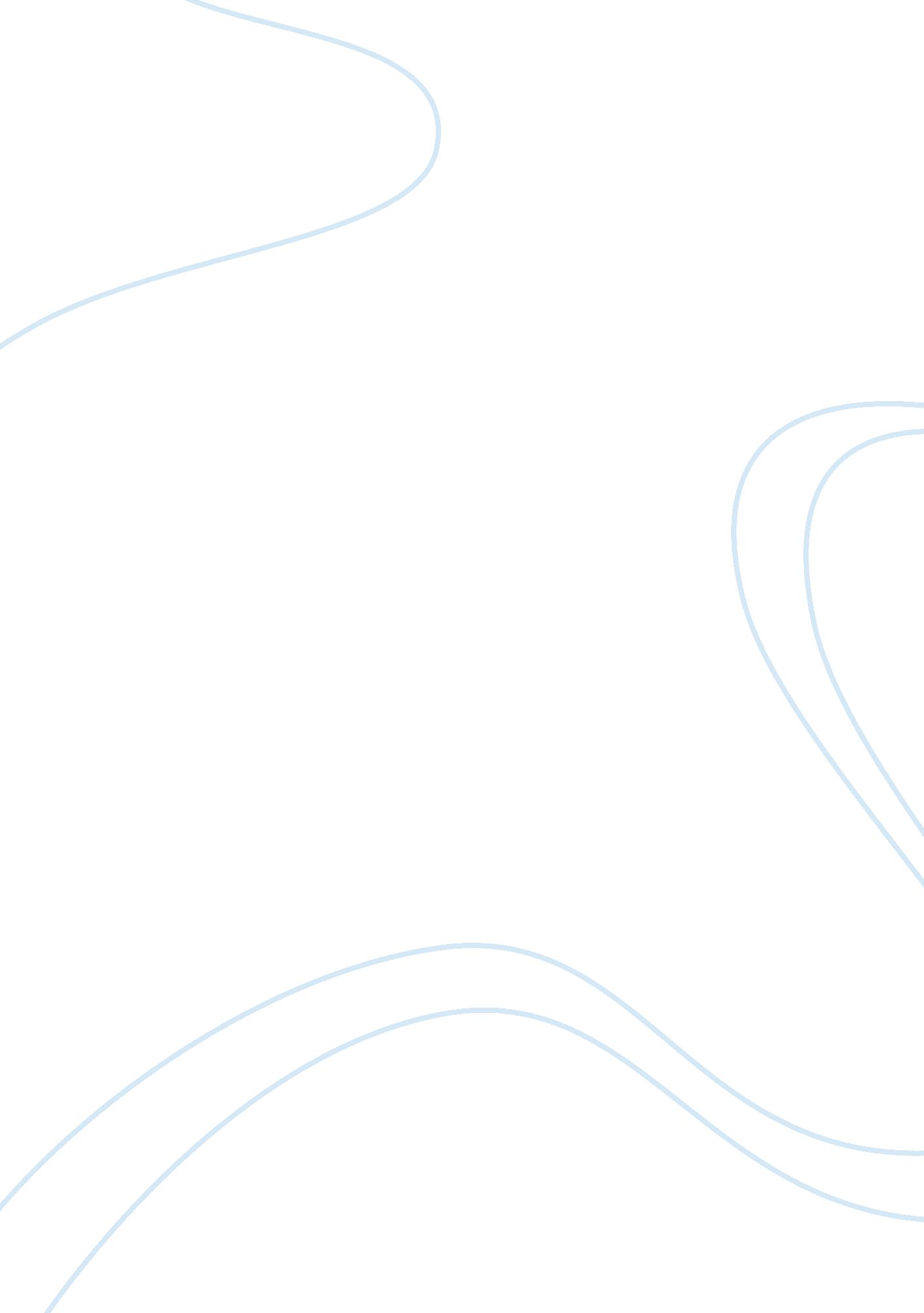 Helping hands essayLife, Emotions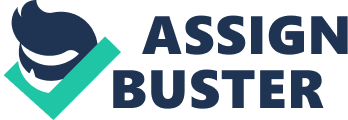 I am most passionate about volunteering and helping people who is willing to have my help. The passion I have for helping persons started when I was at a young age. In fact, as far as I remember I always felt responsible for helping people that were around me. When I was a child I was responsible for my younger brother and my older brother in a way. As I grew up I started to think over my life on how I could attempt to find some purpose in my life. Now I understand that it was the formation of my identity to help other people to dominate in the development of my personality. I should say that I really started with the passion of helping others when I was able to help out at my church after I gotten out of school where there was an after school program called C. H. A. M. P. S. I tutored the children who was a part of the after school program. My responsibility to help the children made me have this uplifting feeling because I perfectly understood that I have some knowledge that I can share with other them. At the same time, I know that many children do not have an opportunity to get a good education but they are gifted so helping out at C. H. A. M. P. S. gave them a better opportunity. Consequently, I could help them. This is actually why I started tutoring them and this became my passion. At the same time, this passion brought me great satisfaction because I felt that my help is really useful and that those children really need me. It was a really great experience because it brings in new emotions in my life and made my life really purposeful. The Through the help of other people I understood that could make my own contribution in the improvement of the life of those who are really in need. My experience of tutoring made me more concerned on serious problems such as poverty, for instance, and now I want to continue volunteering and help people in need. `However, I realize that I cannot be really effective without higher education and what is more, I think that volunteering is not enough and what our society really needs is structural changes which could make the help to people in need not just my passion or the passion of a few volunteers, but rather a norm of social life. That is why I think my passion for helping other has truly help me in choosing my major in college as a Social Work major because it may be very helpful in providing, me with an opportunity to use my knowledge and apply my efforts more effectively. 